 DOGW OOD GARDEN CLUB 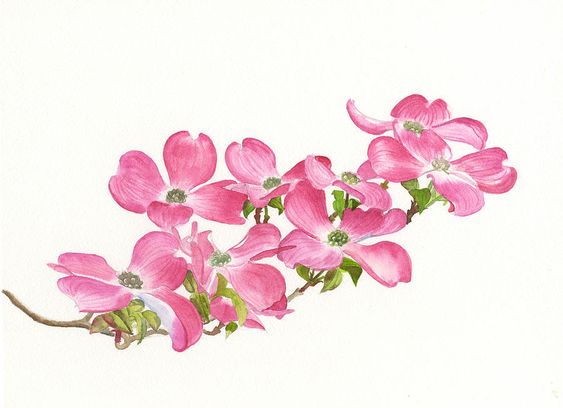                  July 6, 2022 Minutes   Meeting was called to order by President, Debbie Bybee-Crumpley at 11:10. She thanked John and Carolan of Bluestone Meadows Farm for hosting our meeting.We had no new members and no guest.Approval of June, 2022 minutes were approved by Valerie Laam and seconded by Barbara O’Sullivan.Treasure Report – provided by Norma Ray. Current balance is $5,730.32 which includes all income EXCEPT the sales from July Bake Sale and the related expenses. Sunshine – wonderful to see Jeri Hartman back with us at the meeting, on her way to full recovery.  She thanked the club for all their cards, calls, flowers and well wishes – said she experienced, first hand, how comforting they are.  Thankfully no other illnesses were reported.Birthday Lunch – Norma Ray will be hosting the July Birthday Lunch on July 13th, 11:30 am, at the Ring of Fire BBQ Restaurant, 3590 Carson Rd Suite B, Camino, CA.National Night Out - Janel Edmiston recommended we consider supporting the National Nite Out event on August 2nd at the Forebay Park. This would be a booth only for DGC information and membership forms available. Debbie asked for a volunteer to lead the event, no one stepped up so she will send a message out to the membership to see if anyone is willing to lead the effort.Current Business:Outside Activities - Debbie reminded everyone of the many non-club activities such as walking, bowling, kayaking, etc. available in our area and sign-up sheets are available at each meeting, members to coordinate timing etc. with each other.  Janel offered to make her kayaks available to borrow if anyone was interested in kayaking and did not have a kayak.Wagon Train – Barbara O’Sullivan provided a review of the event.  Total sales for Root Beer Floats and Dog Biscuits were $430.  The booth was fantastic! Debbie built an amazing Covered Wagon that we used as the front of our booth. Fun day but the attendance was much less overall than the previous year.4th of July Parade – Lauran Goddard provided a review of the event – it was a resounding success!  The total sales for the Bake Sale were $691 and they sold the remaining 4 wooden flags the club still had on hand for an additional $80.  The booth had a lot of traffic but Lauran and Theresa Magnuson pulled red wagons up and down the street selling baked goods and water.  They received many complements and comments on how the wagons really brought the down-home atmosphere to the day.Barbara O’Sullivan recommended that we consider purchasing a couple of banners “Dogwood Garde Club Bake Sale” – the group agreed – Carol Game will research and get back with the options and cost.Judy Morgan Park Dumpster (Oct-Dec) – Debbie reviewed the past history. The total cost is $364.26 - the club received a $150 grant from Waste Management, the Club budgeted $120 leaving a $94.26 delta.  A very big thanks to the anonymous Donor for providing the club with the final $94!! We will now have a dumpster on the second Saturday of each of the months. They have worked out the logics of locking the end of the dumpster when needed to fill and empty.  Debbie still following up on questions about dumping over the top of the opening.New BusinessGrizzly Flats Outreach – The Club received a letter asking if our Club would be interested in helping the impacted residences of Grizzly Flat Fire by providing seeds and plants to help them with the re-generation of their town.  They also ask if we would be interested in joining an event with the Westslope Foundation Outreach.  There was much interested expressed by the members at the meeting, Debbie will do more research on the “Outreach” event and will update at the August meeting.  PP/C Post Offices- Leslie Sinclair has been maintaining the Pollock Pines Post Office for several years – having just moved to Camino she has now taken on that Post Office.  She has requested assistance in working at the Pollock Pines location.  1-2 people, once or twice a month. If you are interested, she asked that you contact her directly.DGC Cookbook – Valerie Laam has suggested that we create a new DGC Cookbook. The idea was very well received by the members at the meeting.  Barbara O’Sullivan will lead the project with the help of Valerie and Denise Simonson.  Barbara will send a follow up email to the entire membership with the details of how we want to get started.  Pollock Pines/Camino Community Center – Valerie Laam wanted to let the Club know that the Community Center will be holding a Rummage on October 1st that is open to the public.  The fee is $15 per vendor.  If you are interested give Valerie a call.Raffle – The raffle this month raised $180.  The total proceeds of this raffle will go the Friends of the Library – with summer coming it will help support the wonderful program that the library provides for all the children in the area.  Thanks to the members for the many, many items donated this month.Adjourned 12:50Raffle WinnersWind Chime – Debbie Bybee-CrumpleyCeramic Pot – Theresa MagnusonDragon Fly Earwigs – Lauran GoddardScarf – Marleen WheldenOutdoor Pillow – Janel EdmistonFresh Lavender Bundel – Norma RayGarden Stake with Globe – Theresa MagnusonBook about Pollock Pines – Kathern AndersonTea Cup Water Fountain – BrandyGarden Gloves and Apron – Jan Roman-GonzalesDragon Fly Wind Chime – Cindy Pioneer Women garden tools – BrandyDragon Fly Wind Chime – Janel EdmistonBaked Goods - Debbie Bybee-CrumpleyBaked Goods – BrandyBaked Goods – Jeri HartmanDog Biscuit – Jeri HartmanFresh Lavender Bundel – Leslie SinclairGarden Club Canva Bag – Carol GameBlue Bird House – Carol GameNotes on propagating Lavender:Cut branch close to the main stemRemove any remaining bloomsScrap the bark off of the stemDip the stem in Root hormone (Rooting Hormone Power, Superthrive Vitamin Solution, Quick-Start Planting and Transplant solution – all found at Home Depot)Plant in Miracle-Gro type soil mixed with VermiculiteKeep soil moist but not wet for 4-6 weeks to establish rootsTransfer to bigger pot or into ground